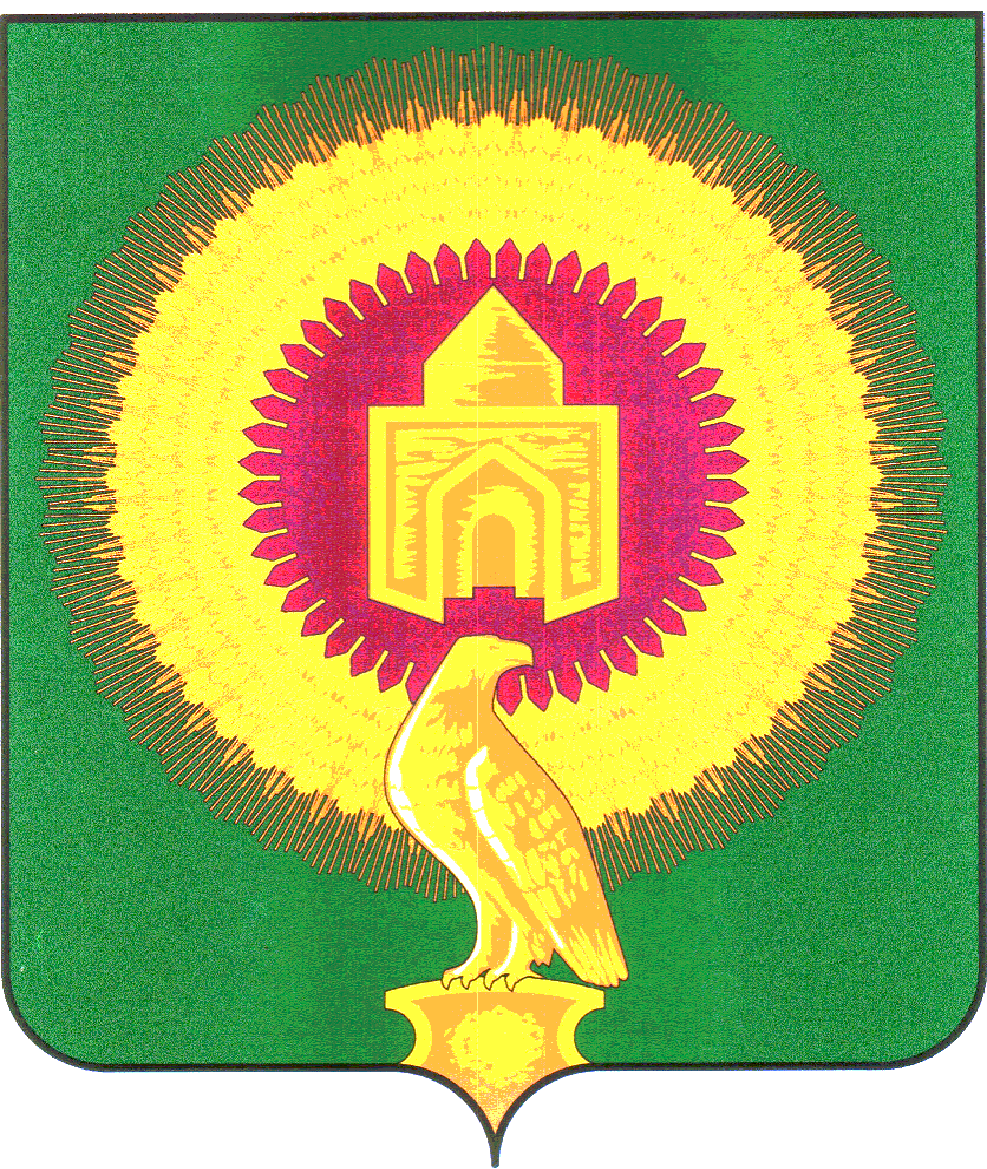 Администрация Краснооктябрьского сельского поселенияВарненского муниципального районаЧелябинской области                                                    ПОСТАНОВЛЕНИЕот «26 » августа   2022 г.   № 41Об утверждении Порядка присвоенияидентификационных номеров автомобильнымдорогам общего пользования местногозначения Краснооктябрьского сельского поселения         В соответствии с Федеральным законом от 06.10.2003 № 131 – ФЗ «Об общих принципах организации местного самоуправления в Российской Федерации», Федеральным законом от 08.11.2007 № 257 – ФЗ «Об автомобильных дорогах и о дорожной деятельности в Российской Федерации», и о внесении изменений в отдельные законодательные акты Российской Федерации», Приказом Министерства транспорта РФ от 07.20.2007 № 16, Администрация Краснооктябрьского сельского поселения постановляет:      1.Утвердить Порядок присвоения идентификационных номеров автомобильным дорогам общего пользования местного значения Краснооктябрьского сельского поселения согласно Приложению № 1.     2. Присвоить автомобильным дорогам  общего пользования местного значения идентификационные номера согласно Приложению № 2.     3. Разместить настоящее Постановление на официальном сайте Краснооктябрьского сельского поселения      4. Контроль исполнения постановления оставляю за собой.                   Глава Краснооктябрьскогосельского поселения                                                                      Майоров А.М.   Приложение № 1                                                                                                      к постановлению Администрации Краснооктябрьского                                                                                                     сельского поселения от26.08.2022 г. № 41ПорядокПрисвоения идентификационных номеров автомобильным дорогам общего  пользования местного значения Краснооктябрьского сельского поселенияОбщие положения         Идентификационный номер автомобильной дороги общего пользования местного значения состоит из четырех разрядов. Каждый разряд идентификационного номера автомобильной дороги общего пользования местного значения отделяется от предыдущего одним пробелом.         Разряд идентификационного номера автомобильной дороги общего пользования местного значения состоит из заглавных букв русского алфавита и (или) арабских цифр. Предметное буквенное и (или) цифровое обозначение в одном разряде идентификационного номера автомобильной дороги общего пользования местного значения может отделяться дефисом.         Предметность цифрового или буквенного обозначения в одном разряде идентификационного номера автомобильной дороги общего пользования местного значения определяется самостоятельностью идентификационного классификационного признака автомобильной дороги или данных об автомобильной дороге.Правила присвоения идентификационного номера автомобильной дороге.        Первый разряд идентификационного номера автомобильной дороги общего пользования местного значения идентифицирует автомобильную дорогу по отношению к собственности и содержит для сельских населенных пунктов одиннадцать знаков, объединенных соответственно в три группы – первая группа состоит из двух знаков; вторая группа состоит из трех знаков и третья состоит из шести знаков:        - для автомобильной дороги, относящейся к собственности муниципального образования, первый разряд идентификационного номера автомобильной дороги состоит из трех групп знаков, соответствующих коду объектов первого, второго и третьего уровня классификации Общероссийского классификатора объектов административно – территориального деления.        Второй разряд идентификационного номера автомобильной дороги идентифицирует автомобильную дорогу по виду разрешенного пользования и состоит из двух букв: ОП – для автомобильной дороги общего пользования.         Третий разряд идентификационного номера автомобильной дороги идентифицирует автомобильную дорогу по значению и состоит из двух букв:МП – для автомобильной дороги, относящейся к собственности муниципального образования (автомобильная дорога поселения).         Четвертый разряд идентификационного номера автомобильной дороги представляет собой учетный номер автомобильной дороги, состоящей из арабских цифр, включающих в себя, порядковый номер автомобильной дороги. Порядковый номер автомобильной дороги должен соответствовать порядковому номеру автомобильной дороги, указанному в перечне автомобильных дорог общего пользования. Порядковый номер состоит из трёх цифр.Учётный номер автомобильной дороги начинается цифрой 1,2,3,4 - соответствующей показателю определения автомобильных дорог общего пользования местного значения, характеризующий очерёдность.III. Порядок присвоения идентификационных номеров автомобильным дорогам.Присвоение идентификационных номеров муниципальным автомобильным дорогам производится в случаях:при проведении инвентаризации муниципальных автомобильных дорог и отсутствия идентификационного номера у муниципальной автомобильной дороги;принятия автомобильной дороги в муниципальную собственность при передаче автомобильной дороги из федеральной или региональной собственности;принятия бесхозяйной автомобильной дороги в муниципальную собственность;принятия в муниципальную собственность построенных автомобильных дорог;отсутствия идентификационного номера у автомобильной дороги.Присвоенный идентификационный номер автомобильной дороги утверждается постановлением главы Краснооктябрьского сельского поселения.Изменение идентификационного номера автомобильной дороги производится в порядке, установленном для присвоения идентификационного номера автомобильной дороги.                                                                                                  Приложение № 2к постановлению администрации Краснооктябрьского сельского поселения                                                                                                  от26.08.2022 г. № 41Перечень автомобильных дорог общего пользования местного значения Краснооктябрьского сельского поселенияп/пНаименование дорогиПротяженность в границах населенного пункта, мТип покрытияИдентификационный номер1.2345П.Красный Октябрь1ул.Школьная850 Грунтовая 0,4-ас/бетонная 0,4575214825ОП МП 0012ул.Мира600ас/бетонная 0,3-щебеночная 0,375214825 ОП МП 0023Ул. Гагарина1700Ас/бетонная75214825 ОП МП 0034Ул Целинная1200Ас/бетонная 0,7-грунтовая 0,575214825 ОП МП 0045Ул.Октябрьская1350Ас/бетонная 0,85-грунтовая 0,575214825 ОП МП 0056Ул. Степная600Грунтовая0,55-ас/бетонная 0,1575214825 ОП МП 0067Переулок на МТМ100Грунтовая75214825 ОП МП 0078Переулок 1(больн.)300Ас/бетонная75214825 ОП МП 0089Переулок 2700Ас/бетонная0,4-грунтовая0,375214825ОП МП 00910Переулок 3300грунтовка75214825Оп МП 001011Переулок 4150грунтовка75214825ПО МП 001112Переулок 5400Ас/бетонная75214825 ОП МП 001213Подъязной путь Автодорога Варна-Красный Октябрь2000Ас/бетонная75214825 ОП МП 0013П.Белоглинка1Ул. Лесная1000грунтовая75214825 ОП МП 00142Ул. Центральная1000Ас/бетонная75214825 Оп МП 00153Ул.Школьная1000Грунтовая 0,5-ас/бетонная 0,575214825ОП МП 00164Переулок450Грунтовая75214825Оп МП 00175Подъездной путь АвтодорогаВарна Красный Октябрьс.Городище1Ул.Центральная2000Ас/бетонная1-грунтовая 175214825ОП МП 00182Ул. Гоголя1500Ас/бетоновая1-грунтовая75214825ОП МП 00193Ул.Набережная1200грунтовая75214825ОП МП 00204Переулок450грунтовая75214825Оп МП 00215Подъездной путь Автодорога Варна Красный Октябрь1000грунтовая75214825ОП МП 0022П.Камышенка1Ул.Озерная200грунтовая75214825ОП МП 00232Ул. Целинная1000грунтовая75214825ОП МП 00243Переулок400грунтовая75214825ОП МП 00254Подъездной путьАвтодорога Варна –Красный Октябрь500грунтовая75214825ОП МП 0026П.Ракитный1Центральная1500грунтовая75214825ОП МП 00272Ул.Целинная1500грунтовая75214825ОП МП 00283Ул.Набережная500грунтовая75214825Оп МП 00294Ул.Моложежная1000грунтовая75214825ОП МП 00305Переулок450грунтовая75214825Оп МП 00316Подъездной путь Варна- Красный Октябрь1500ас/бетонная75214825Оп МП 0032П.Нововладимировский1Ул.Молодежная1000грунтовая75214825ОП МП 00332Ул.Зеленая1000грунтовая75214825ОП МП 00343Ул.Заречная1500грунтовая75214825Оп МП 00354Ул.Набережная700грунтовая75214825Оп МП 00365Переулок360грунтовая75214825Оп МП 00376Подъездной путь Варна-Красный Октябрь500Грунтовая75214825ОП МП 0038Итого35360Протяженность дорог:П.Красный Октябрь-   11 150 метровП.Белоглинка          -     4450   метровС.Городище             -     6150  метровП.Камышенка         -     2100  метровП.Ракитный            -     6450  метровП.Нововладимировский-5060 метровИТОГО:   35360   метров